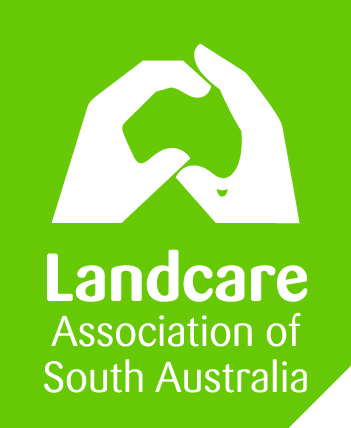 InstructionsPhysically inspect your Landcare project site using the checklist below. For any hazards not listed, add them to the blank section at the bottom of the checklist. Where a hazard exists, tick the NO box.For those areas marked NO, use the risk assessment matrix on page 4 to determine the risk score.Once the risk score is calculated, use the legend at the end of the matrix to determine what further action is required.For hazards which require further action, identify and document corrective actions that will eliminate or minimise the risk of the hazard (including the allocation of the responsibility for implementing the corrective action and the timeframe for completion).Once corrective actions have been fully implemented, the WHS Assessment can be signed off and then distributed to the relevant parties and filed with your project documents.Induction Checklist for ParticipantsRisk Assessment MatrixRisk Score = Consequence x LikelihoodLegend:Low risk: Acceptable risk and no further action required as long as risk has been minimised as much as possibleMedium risk: Further action required to minimise riskHigh risk: Unacceptable risk and further URGENT attention required to minimise riskRecommended Corrective Actions for Identified HazardsWorkplace Inspection ClosedA workplace inspection can only be closed once the corrective actions have been implemented and monitored.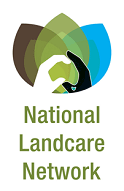 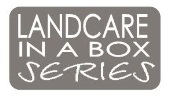 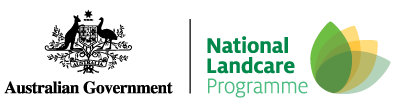 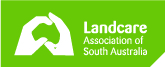 Area inspectedDate of inspectionTime of inspectionPerson inspecting (1)(2)(3)Preliminary YesNoN/ARisk ScoreComments / Actions RequiredIs the weather going to be good enough to continue with planned activities?Has a risk assessment been completed?A list of participants involved is recordedPrepare briefing of day’s events for participantsAll personal protective equipment required is available and in working orderInduction points for participants preparedFire / EmergencyYesNoN/ARisk ScoreComments / Actions RequiredExtinguishers mounted, clearly marked and serviced within the last 6 monthsExit signs clearly visibleExit doors operating correctlyEmergency procedures displayed (including a diagram displaying the location of exits, escape routes and assembly areas)ElectricalYNN/ARisk ScoreComments / Actions requiredPlugs, outlets and switches are in good repair and free from damageElectrical cords are in good repair and free from damage (e.g. fraying)Cords are protected from water, from being damaged and from being cutNo unprotected leads in access waysPowerpoints are not overloaded (no double adaptors or ‘piggy back’ plugs)Walkways and StairsYNN/ARisk ScoreComments / Actions requiredWalkways and stairs are kept tidy and free from obstructionFloor surfaces are maintained in good condition (no cracks or holes)Floor surfaces are free from oil, grease and spillsFloor surfaces are clear of trip hazards such as electrical leads and hosesPedestrian walkways are adequately marked (cordons used; mown area)Handrails in place where required (e,g. stairs)Event welcome to include a reminder to be mindful of risks including uneven footpath, rabbit holes, rocks, loose wire, fallen timber, snakes, bites etc.Plant and EquipmentYNN/ARisk ScoreComments / Actions requiredMobile plant and vehicles are fitted with seatbelts which are in good condition and used.First aid kit included in vehicle – complete and up-to-date itemsParking areas are clearly markedItems within vehicle are secured adequatelyWorking environment / HousekeepingYNN/ARisk ScoreComments / Actions requiredWork areas uncluttered and free of rubbishThere are adequate provisions for waste disposalWork areas are well ventilatedAdequate lighting for the jobSafety signage is displayed where requiredStorage + ContainersYNN/ARisk ScoreComments / Actions requiredItems stored correctly and neatly when not in useStorage designed to minimise manual handling problems (eg minimise weight in each container)All containers correctly labelledStorage clear of lights and sprinklersFirst AidYNN/ARisk ScoreComments / Actions requiredAppropriate first aid kit(s) availableFirst aid kits are available, stocked, and contents are within expiry datesFirst aiders identifiedSunscreen available for participantsPromotion of event instructs participants to equip themselves with sturdy shoes, long sleeves, trousers, hatAmenitiesYNN/ARisk ScoreComments / Actions requiredHygienic, clean and tidy bathroomsHygienic, clean and tidy kitchenFridge and cooking appliances are hygienic, clean and tidyAdequate supply of drinking waterAdequate shade + shelter for participantsSunscreen available for participantsAdequate seating for participantsParticipants with allergies / food restrictions identifiedOther identified hazardsYNN/ARisk ScoreComments / Actions requiredInduction topicYesNoN/ARisk ScoreComments / Actions RequiredIntroduction to key personnel Emergency evacuation points pointed outFirst Aid Officer introducedFire fighting equipment Risk assessment registerAmenitiesStorageLIKELIHOODCONSEQUENCECONSEQUENCECONSEQUENCELIKELIHOODMAJOR (A)Permanent injury or fatality, high financial loss, significant property or equipment damage long term environmental harmMODERATE (B)Lost time injury or restricted capacity for work injury, medium financial loss, medium property or equipment damage, short term environmental harmMINOR (C)First aid or medical treatment only injury, low financial loss, minimal property or equipment damage, no environmental harmLIKELY (1)Could occur frequentlyHigh RiskHigh RiskMedium RiskMODERATE (2) Could occur occasionallyHigh RiskMedium RiskLow RiskUNLIKELY (3)Could occur at some timeMedium RiskLow RiskLow RiskHazard identifiedCorrective Action RequiredRisk Rating Management ApprovalPerson ResponsibleTarget Completion DateDate CompletedName: Position: Signature:Date: 